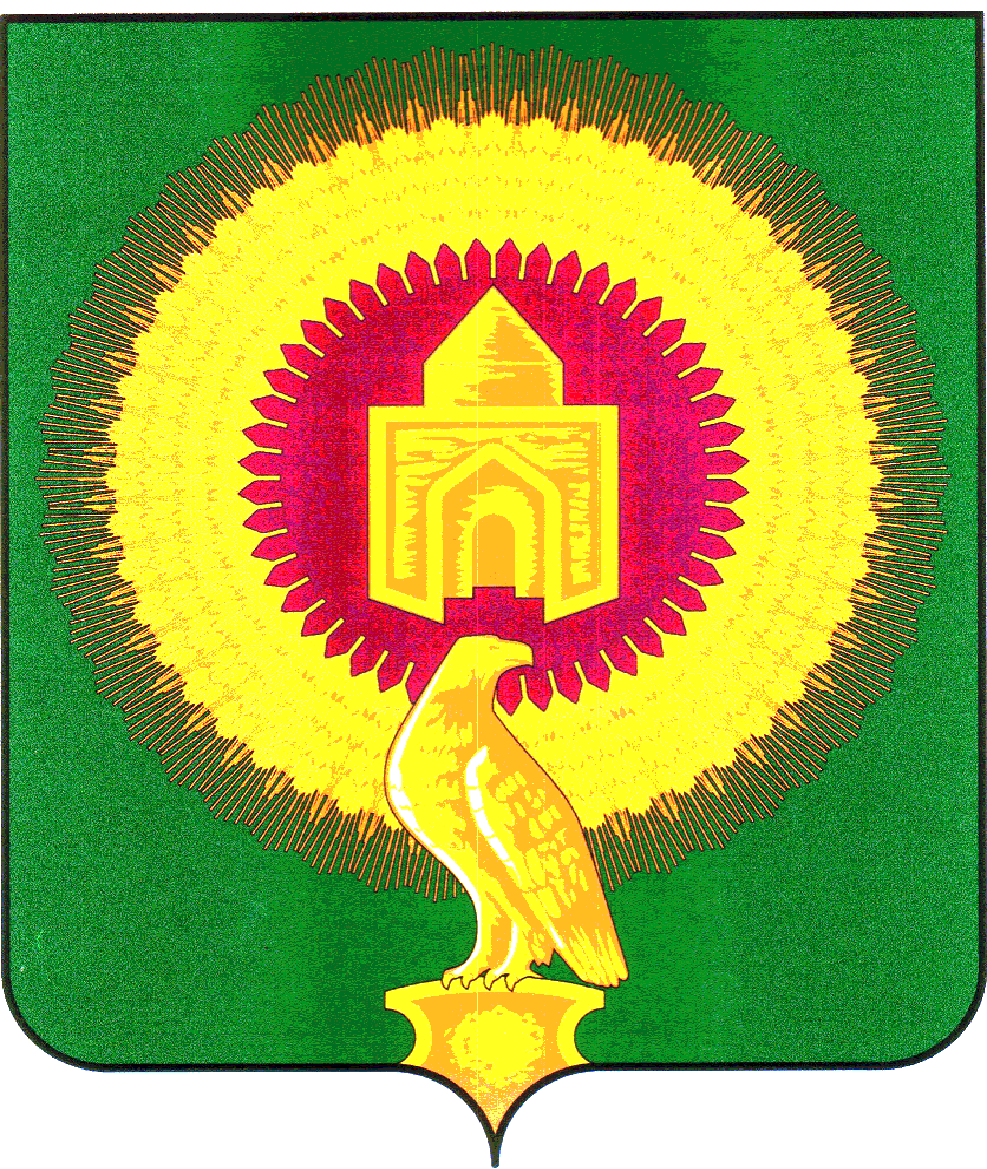 СОБРАНИЕ ДЕПУТАТОВВАРНЕНСКОГО МУНИЦИПАЛЬНОГО РАЙОНАЧЕЛЯБИНСКОЙ ОБЛАСТИРАСПОРЯЖЕНИЕ от 30.12.2021 г.                                                                                                                             с.Варна                                                           № 66-рОб утверждении Положения о  проверкедостоверности и полноты сведений, представляемых гражданами, претендующими на замещение должностей муниципальной службы и  муниципальными служащими аппарата Собрания депутатов Варненского муниципального района и соблюдения муниципальными служащими аппарата Собрания депутатов Варненского муниципального района  требований к служебному поведению        В соответствии с Федеральным законом от 02.03.2007 №25-ФЗ «О муниципальной службы  в Российской Федерации», Федеральным законом от 25.12.2008 г. N 273-ФЗ "О противодействии коррупции", 1.      Утвердить Положение о  проверке достоверности и полноты сведений, представляемых гражданами, претендующими на замещение должностей муниципальной службы и  муниципальными служащими аппарата Собрания депутатов Варненского муниципального района и соблюдения муниципальными служащими аппарата Собрания депутатов Варненского муниципального района  требований к служебному поведению  (Прилагается).2. Опубликовать настоящее распоряжение на официальном сайте Варненского муниципального района.4. Контроль исполнения настоящего распоряжения оставляю за собой.Председатель Собрания депутатов Варненского муниципального района                                              А.А.КормилицынПриложениек распоряжению от 30.12.2021г№ 66 -рПОЛОЖЕНИЕо проверке достоверности и полноты сведений, представляемых гражданами, претендующими на замещение должностей муниципальной службы и  муниципальными служащими аппарата  Собрания депутатов Варненского муниципального района и соблюдения муниципальными служащими аппарата Собрания депутатов Варненского муниципального района  требований к служебному поведению1. Настоящим Положением о проверке достоверности и полноты сведений, представляемых гражданами, претендующими на замещение должностей муниципальной службы аппарата Собрания депутатов Варненского муниципального района и муниципальными служащими аппарата Собрания депутатов Варненского муниципального района, и соблюдения муниципальными служащими аппарата  Собрания депутатов требований к служебному поведению (далее - Положение) определяется  порядок осуществления проверки:1) достоверности и полноты сведений о доходах, об имуществе и обязательствах имущественного характера, представляемых в соответствии с федеральными законами от 02 марта 2007 года № 25-ФЗ «О муниципальной службе в Российской Федерации», от 25 декабря 2008 года № 273-ФЗ «О противодействии коррупции»: - гражданами, претендующими на замещение должностей муниципальной службы аппарата Собрания депутатов (далее - граждане), на отчетную дату; - муниципальными служащими аппарата Собрания депутатов, обязанными представлять вышеуказанные сведения в соответствии с действующим законодательством (далее - муниципальные служащие) по состоянию на конец отчетного периода;2) достоверности и полноты сведений, представляемых гражданами при поступлении на муниципальную службу в аппарат Собрания депутатов в соответствии с действующим законодательством (далее - сведения, представляемые гражданами в соответствии с действующим законодательством);3) соблюдения муниципальными служащими ограничений и запретов, требований о предотвращении или урегулировании конфликта интересов, исполнения ими обязанностей, установленных Федеральным законом от 25 декабря 2008 года № 273-ФЗ «О противодействии коррупции» и другими федеральными законами (далее - требования к служебному поведению).2. Проверка, предусмотренная подпунктами 2) и 3) пункта 1 настоящего Положения, осуществляется соответственно в отношении граждан, претендующих на замещение любой должности муниципальной службы и муниципальных служащих, замещающих любую должность муниципальной службы аппарата Собрания депутатов Варненского муниципального района.3. Проверка, предусмотренная пунктом 1 настоящего Положения, осуществляется по распоряжению председателя Собрания депутатов Варненского муниципального района либо должностного лица, которому такие полномочия предоставлены  председателем Собрания депутатов Варненского муниципального района.Распоряжение принимается отдельно в отношении каждого гражданина или муниципального служащего и оформляется в письменной форме.4. Должностное лицо, ответственное за работу по профилактике коррупционных и иных правонарушений аппарата Собрания депутатов Варненского муниципального района по решению председателя Собрания депутатов либо должностного лица, которому такие полномочия предоставлены представителем нанимателя (работодателем), осуществляет проверку:1) достоверности и полноты сведений о доходах, об имуществе и обязательствах имущественного характера, представляемых гражданами, претендующими на замещение должностей муниципальной службы аппарата Собрания депутатов Варненского муниципального района, а также сведений, представляемых указанными гражданами в соответствии с нормативными правовыми актами;2) достоверности и полноты сведений о доходах, об имуществе и обязательствах имущественного характера, представляемых муниципальными служащими;3) соблюдения муниципальными служащими требований к служебному поведению.5. Основанием для проведения проверки, предусмотренной пунктом 1 настоящего Положения, является достаточная информация, представленная в письменном виде в установленном порядке:1) правоохранительными органами, иными государственными органами, органами местного самоуправления и их должностными лицами;2) должностного  лицам, ответственного за работу по профилактике коррупционных и иных правонарушений;3) постоянно действующими руководящими органами политических партий, их местных отделений и зарегистрированных в соответствии с законом иных общероссийских общественных объединений, не являющихся политическими партиями;4) Общественной палатой Российской Федерации, общественной палатой Варненского муниципального района;5) общероссийскими и региональными средствами массовой информации.6. Информация анонимного характера не может служить основанием для проверки.7. Проверка осуществляется в срок, не превышающий 60 дней со дня принятия решения о ее проведении. Срок проверки может быть продлен до 90 дней лицами, принявшими решение о ее проведении.8. Должностное лицо, ответственное за работу по профилактике коррупционных и иных правонарушений, осуществляет проверку:1) самостоятельно;2) путем направления запроса в федеральные органы исполнительной власти, уполномоченные на осуществление оперативно-розыскной деятельности в соответствии с частью третьей статьи 7 Федерального закона от 12 августа 1995 года № 144-ФЗ «Об оперативно-розыскной деятельности».9. При осуществлении проверки, предусмотренной подпунктом 1) пункта 8 настоящего Положения, должностное лицо, ответственное за работу по профилактике коррупционных и иных правонарушений, вправе:1) проводить беседу с гражданином или муниципальным служащим;2) изучать представленные гражданином или муниципальным служащим сведения о доходах, об имуществе и обязательствах имущественного характера и дополнительные материалы;3) получать от гражданина или муниципального служащего пояснения по представленным им сведениям о доходах, об имуществе и обязательствах имущественного характера и материалам;4) направлять в установленном порядке запрос (кроме запросов, касающихся осуществления оперативно-розыскной деятельности или ее результатов) в органы прокуратуры Российской Федерации, иные федеральные государственные органы, государственные органы субъектов Российской Федерации, территориальные органы федеральных государственных органов, органы местного самоуправления, на предприятия, в учреждения, организации и общественные объединения (далее именуются - государственные органы и организации) об имеющихся у них сведениях: о доходах, об имуществе и обязательствах имущественного характера гражданина или муниципального служащего, его супруги (супруга) и несовершеннолетних детей; о достоверности и полноте сведений, представленных гражданином в соответствии с нормативными правовыми актами; о соблюдении муниципальным служащим требований к служебному поведению;5) наводить справки у физических лиц и получать от них информацию с их согласия;6) осуществлять анализ сведений, представленных гражданином или муниципальным служащим в соответствии с законодательством Российской Федерации о противодействии коррупции.10. В запросе, предусмотренном подпунктом 4) пункта 9 настоящего Положения, указываются:1) фамилия, имя, отчество руководителя государственного органа, органа местного самоуправления или организации, в которые направляется запрос;2) нормативный правовой акт, на основании которого направляется запрос;3) фамилия, имя, отчество, дата и место рождения, место регистрации, жительства и (или) пребывания, должность и место работы (службы) гражданина или муниципального служащего, его супруги (супруга) и несовершеннолетних детей, сведения о доходах, об имуществе и обязательствах имущественного характера которых проверяются, гражданина, представившего сведения в соответствии с нормативными правовыми актами, полнота и достоверность которых проверяются, либо муниципального служащего, в отношении которого имеются сведения о несоблюдении им требований к служебному поведению;4) содержание и объем сведений, подлежащих проверке;5) срок представления запрашиваемых сведений;6) фамилия, инициалы и номер телефона муниципального служащего, подготовившего запрос;7) другие необходимые сведения.11. В запросе о проведении оперативно-розыскных мероприятий, помимо сведений, перечисленных в пункте 10 настоящего Положения, указываются сведения, послужившие основанием для проверки, государственные органы и организации, в которые направлялись (направлены) запросы, и вопросы, которые в них ставились, дается ссылка на соответствующие положения Федерального закона от 12 августа 1995 года № 144-ФЗ «Об оперативно-розыскной деятельности».12. Запросы в государственные органы, органы местного самоуправления и организации направляются должностным лицом, которому такие полномочия предоставлены председателем Собрания депутатов Варненского муниципального района.13. Должностное лицо, ответственное за работу по профилактике коррупционных и иных правонарушений, обеспечивает:1) уведомление в письменной форме муниципального служащего о начале в отношении его проверки и разъяснение ему содержания подпункта 2) настоящего пункта - в течение двух рабочих дней со дня получения соответствующего решения;2) проведение в случае обращения муниципального служащего беседы с ним, в ходе которой он должен быть проинформирован о том, какие сведения, представляемые им в соответствии с настоящим Положением, и соблюдение каких требований к служебному поведению подлежат проверке, - в течение семи рабочих дней со дня обращения муниципального служащего, а при наличии уважительной причины - в срок, согласованный с муниципальным служащим.14. По окончании проверки должностное лицо, ответственное за работу по профилактике коррупционных и иных правонарушений, обязано ознакомить муниципального служащего с результатами проверки с соблюдением законодательства Российской Федерации о государственной тайне.15. Муниципальный служащий вправе:1) давать пояснения в письменной форме: в ходе проверки; по вопросам, указанным в подпункте 2) пункта 13 настоящего Положения; по результатам проверки;2) представлять дополнительные материалы и давать по ним пояснения в письменной форме;3) обращаться к должностному лицу, ответственному за работу по профилактике коррупционных и иных правонарушений, с подлежащим удовлетворению ходатайством о проведении с ним беседы по вопросам, указанным в подпункте 2) пункта 13 настоящего Положения.16. Пояснения, указанные в пункте 15 настоящего Положения, приобщаются к материалам проверки.17. Должностное лицо, ответственное за работу по профилактике коррупционных и иных правонарушений, представляют лицу, принявшему решение о проведении проверки, доклад о ее результатах.18. По результатам проверки председателю Собрания депутатов Варненского муниципального района уполномоченному назначать гражданина на должность муниципальной службы или назначившему муниципального служащего на должность муниципальной службы, в установленном порядке предоставляется доклад.  При этом в  докладе  должно  содержаться одно из  следующих предложений:1) о назначении гражданина на должность муниципальной службы;2) об отказе гражданину в назначении на должность муниципальной службы;3) об отсутствии оснований для применения к муниципальному служащему мер юридической ответственности;4) о применении к муниципальному служащему мер юридической ответственности;5) о представлении материалов проверки в соответствующую комиссию по соблюдению требований к служебному поведению муниципальных служащих и урегулированию конфликта интересов.19. Сведения о результатах проверки с письменного согласия лица, принявшего решение о ее проведении, представляются должностным лицом, ответственным за работу по профилактике коррупционных и иных правонарушений, с одновременным уведомлением об этом гражданина или муниципального служащего, в отношении которых проводилась проверка, органам, организациям, общественным объединениям и должностным лицам, указанным в пункте 5 настоящего Положения, предоставившим информацию, явившуюся основанием для проведения проверки, с соблюдением законодательства Российской Федерации о персональных данных и государственной тайне.20. При установлении в ходе проверки обстоятельств, свидетельствующих о наличии признаков преступления или административного правонарушения, материалы об этом представляются в государственные органы в соответствии с их компетенцией.21.Председатель Собрания депутатов Варненского муниципального района  уполномоченный назначать гражданина на должность муниципальной службы или назначивший муниципального служащего на должность муниципальной службы, рассмотрев доклад и соответствующее предложение, указанные в пункте 18 настоящего Положения, принимает одно из следующих решений:1) назначить гражданина на должность муниципальной службы;2) отказать гражданину в назначении на должность муниципальной службы;3) применить к муниципальному служащему меры юридической ответственности;4) представить материалы проверки в соответствующую комиссию по соблюдению требований к служебному поведению муниципальных служащих и урегулированию конфликта интересов.22. Материалы проверки хранятся в аппарате Собрания депутатов Варненского муниципального района в течение трех лет со дня ее окончания,  после чего передаются в архив. Указанные сведения  также могут  храниться в электронном виде.